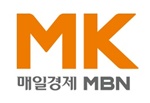                        본인은 상기와 같이 「 매일경제 CEO MBA 」에 지원합니다.                                                      년      월      일                                    지원자 :                            (인)매일경제 CEO MBA 입학원서<사 진>성 명한글영문(여권)영문(여권)<사 진>성 명한자주민등록앞번호6자리주민등록앞번호6자리<사 진>생일(음,양)생일(음,양)혈액형혈액형<사 진>자택전화자택전화휴대폰휴대폰<사 진>자택주소자택주소회사명직위/직책직위/직책회사전화회사팩스회사팩스회사 홈페이지업종/업태업종/업태E-mail년 매출액년 매출액회사주소학 력수료 CEO과정경 력개인 및 회사소개가족관계골프 핸디희망 동호회희망 동호회골프, 승마, 등산, 와인, 드럼골프, 승마, 등산, 와인, 드럼비서실연락처추천인연락처